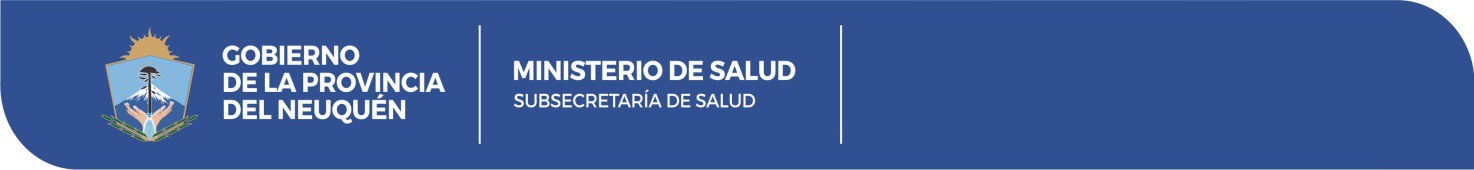 SOLICITUD LICENCIA PROFILACTICA ARTICULO  56 - CCTLUGAR Y FECHA:……………………………………….-SOLICITO SE ME CONCEDA LICENCIA POR EL TERMINO DE 5 (CINCO) DIAS HABILES POR LICENCIA PROFILACTICA CON GOCE DE HABERES ARTICULO56 DEL CCT – LEY 3118.A PARTIR DEL DIA…………./………………/……………-………………………………….	………………………………………. ACLARACION		FIRMA DEL SOLICITANTE DNI N°………………………….LEGAJO N° …………………… SOLICITUD ACORDADA - DENEGADAFECHA DE REINTEGRO AL SERVICIO:………………………………………………………..…………………………………………… V° B° DIRECTOR Y/O JEFEEl período para usufructuar esta licencia podrá ser:a)  entre el uno (1) de abril y el treinta (30) de junio del mismo año;b)  entre el uno (1) de	septiembre y el treinta (30) de noviembre del mismo año.Estos   períodos   no  podrán ser  concedidos  ni  al inicio  o final del usufructo de franco compensatorios, ni de las licencias especiales contempladas en este CCT, debiendo habertranscurrido corno mínimo cinco (5) días hábiles previo a la finalización del franco o licenciapara solicitarla.